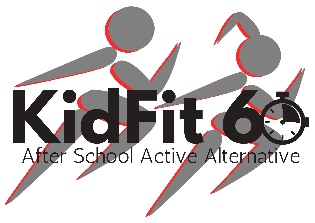 KidFit 60 Holiday Camp Registration FormStudent Information (please print clearly)Legal Last Name: ___________________________	Date of Birth: ______________________First Name: ________________________________	Gender: ___________________________Legal Custody (if applicable) 	o Joint  o Mother  o FatherSchool: ____________________________________Grade: _____________________________Sports Interests: __________________________________________________________________________________________________________________________________________________________________________________________________________________________________________Program Choice:  o Holiday Break Camp (Dec 27 – Jan 5 / 8:00am – 4:30pm)A payment fee of $150.00 must accompany the registration form to secure your spot. Fee is the total cost of the holiday break camp. Fee must be paid by e-transfer to kidfit60payments@gmail.com or you may email kidfit60@gmail.com to arrange an alternative method of payment.Student AddressStreet Name & Number: __________________________________ Postal Code: ____________Home Phone: ______________________________	o UnlistedStudent Pick-Up List (please provide a list of all people who have permission to pick up your child from the program)____________________________________________________________________________________________________________________________________________________________KidFit 60 requests your permission / consent for the following items – please select your preference in each box, and sign and date at the bottom of the page to acknowledge all chosen preferences.Information is to be completed by the child’s parent / guardian. Once completed, registration forms can be emailed to kidfit60@gmail.com I understand that the $150.00 fee is non-refundable if I withdraw my child before the start of the camp. Parent / Guardian Signature: ___________________________________________Parent / Guardian #1   Student Lives With oFirst & Last Name: __________________________________Address (if different from student):  __________________________________Postal Code: ________ Home Phone: _______Work Phone: ______________ Ext./Dept. ___Cell Phone: __________________Email: ____________________________Parent / Guardian #2             Student Lives With oFirst & Last Name: _____________________________________________Address (if different from student): _____________________________________Postal Code: ________ Home Phone: ___________Work Phone: _____________ Ext./Dept. _______Cell Phone: __________________Email: __________________________________Contact Person #3 (if parent cannot be reached)               First & Last Name: ____________________Cell Phone: _________________________Medical InformationAllergies / Health Concerns: ________________________________________________________________________________Manitoba Health #: ______________________Personal Health ID #: _____________________Photographs, Videos, and Interviewso I give my consent to the KidFit 60 program to take photographs, videos, and / or conduct an interview with my child for use in program advertisement.o I do not give my consent to the KidFit 60 program to take photographs, videos, and / or conduct an interview with my child for use in program advertisement.Walking Field Tripso I give my consent for my child to participate in walking field trips within the community.o I do not give my consent for my child to participate in walking field trips within the community.Accident Liabilityo I release KidFit 60 after school program and individual staff from any liability in case of any accidents during activities related to the program as long as standard safety procedures have been followed.Signature of Parent / Guardian: ________________________________________ Date: __________________Transportation Accident Liabilityo I release KidFit 60 after school program and individual staff from any liability in case of any accidents during transportation as long as standard safety procedures have been followed and safe driving practices have been taken.Signature of Parent / Guardian: ________________________________________ Date: __________________PaymentsI am aware of the cost and fee for the KidFit 60 Holiday Break Camp that I have chosen. I understand that I am responsible for making all payments for the KidFit 60 program by the stated due date and that failure to provide payment will result in suspension of program services.Signature of Parent / Guardian: ________________________________________ Date: __________________RefundsI am aware of and understand that KidFit 60 Holiday Break Camp does not offer refunds for days missed due to illness or vacation.Signature of Parent / Guardian: ________________________________________ Date: __________________Date: ___________________________________    Signature: ________________________________